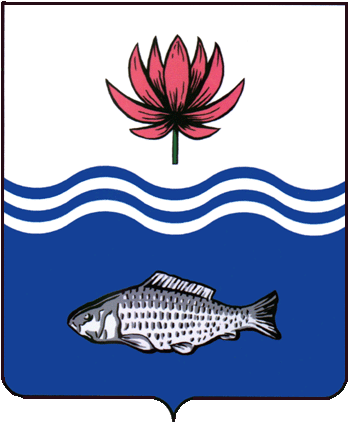 АДМИНИСТРАЦИЯ МУНИЦИПАЛЬНОГО ОБРАЗОВАНИЯ "ВОЛОДАРСКИЙ МУНИЦИПАЛЬНЫЙ РАЙОН АСТРАХАНСКОЙ ОБЛАСТИ"ПОСТАНОВЛЕНИЕОб утверждении Порядка сообщения муниципальными служащими, лицами, замещающими муниципальные должности, и иными лицами, о возникновении личной заинтересованности при исполнении должностных обязанностей, которая приводит или может привести к конфликту интересовВ соответствии с частью 4.1 статьи 12.1 Федерального закона от 25.12.2008 № 273-ФЗ «О противодействии коррупции», Указом Президента Российской Федерации от 22.12.2015 № 650 «О порядке сообщения лицами, замещающими отдельные государственные должности Российской Федерации, должности федеральной государственной службы, и иными лицами о возникновении личной заинтересованности при исполнении должностных обязанностей, которая приводит или может привести к конфликту интересов, и о внесении изменений в некоторые акты Президента Российской Федерации», Уставом администрации муниципального образования «Володарский муниципальный район Астраханской области», администрация муниципального образования «Володарский муниципальный район Астраханской области»ПОСТАНОВЛЯЕТ:1.	Утвердить прилагаемый Порядок сообщения муниципальными служащими, лицами, замещающими муниципальные должности, и иными лицами, о возникновении личной заинтересованности при исполнении должностных обязанностей, которая приводит или может привести к конфликту интересов в администрации муниципального образования «Володарский муниципальный район Астраханской области».2.	Опубликовать настоящее постановление в районной газете «Заря Каспия», а также разместить на официальном сайте администрации муниципального образования «Володарский муниципальный район Астраханской области».3.	Постановление администрации МО «Володарский район Астраханской области» от 23.03.2016 № 64 «О порядке сообщения лицами, замещающими должности муниципальной службы о возникновении личной заинтересованности при исполнении должностных обязанностей, которая приводит или может привести к конфликту интересов считать утратившим силу.4.	Настоящее решение вступает в силу с момента опубликования (обнародования) данного постановления.5.	Контроль за исполнением настоящего постановления возложить на и.о. заместителя главы администрации муниципального образования «Володарский район» по социальной политике Х.Б. Курмангалиева.Глава муниципального образования«Володарский район»						     Х.Г. ИсмухановПриложение №1к постановлению администрациимуниципального образования«Володарский район»от 01.03.2024 г.№ 270ПОРЯДОКсообщения муниципальными служащими, лицами, замещающими муниципальные должности, и иными лицами, о возникновении личной заинтересованности при исполнении должностных обязанностей, которая приводит или может привести к конфликту интересов1.Настоящий Порядок устанавливает процедуру сообщения муниципальными служащими, лицами, замещающими муниципальные должности, и иными лицами, о возникновении личной заинтересованности при исполнении должностных обязанностей, которая приводит или может привести к конфликту интересов.2.Муниципальные служащие, лица, замещающие муниципальные должности, и иные лица органов местного самоуправления обязаны в соответствии с законодательством Российской Федерации о противодействии коррупции сообщать незамедлительно, а в случае нахождения в служебной командировке или вне пределов места работы, направлять смс уведомления, либо письмо о возникновении личной заинтересованности при исполнении должностных обязанностей, которая приводит или может привести к конфликту интересов, а также принимать меры предотвращению или урегулированию конфликта интересов.3.Сообщение оформляется в письменной форме в виде уведомления о возникновении личной заинтересованности при исполнении должностных обязанностей, которая приводит или может привести к конфликту интересов.4.Муниципальные служащие, лица, замещающие муниципальные должности, и иные лица направляют в комиссию по соблюдению требований к служебному поведению муниципальных служащих и урегулированию конфликта интересов на муниципальной службе в администрации муниципального образования «Володарский муниципальный район Астраханской области» (далее - комиссия) уведомление, составленное по форме согласно приложению 1 к настоящему Порядку.5.Уведомление подписывает муниципальный служащий, лицо, замещающее муниципальную должность, и иное лицо, лично, с указанием даты его составления.6.Муниципальный служащий, лицо, замещающее муниципальную должность, и иное лицо, подает уведомление любым удобным для него способом (лично или по почте). К уведомлению в обязательном порядке прилагаются все имеющиеся материалы и документы, подтверждающие обстоятельства, доводы и факты, изложенные в уведомлении, а также подтверждающие принятие мер по предотвращению и (или) урегулированию конфликта интересов.7.Прием и регистрация уведомления осуществляется старшим инспектором (по кадрам) организационного отдела администрации муниципального образования «Володарский муниципальный район Астраханской области8.Уведомления подлежат обязательной регистрации в журнале регистрации уведомлений о возникновении личной заинтересованности при исполнении должностных обязанностей, которая приводит к или может привести к конфликту интересов (далее - журнал регистрации уведомлений), составленном по форме согласно приложению 2 к настоящему Прядку.Регистрация уведомлений осуществляется в день его поступления. Отказ в регистрации уведомления не допускается.В случае поступления уведомления по смс оповещению, либо по почте в праздничный день или выходной день его регистрация осуществляется в рабочий день, следующий за праздничным или выходным днем. Журнал регистрации уведомлений должен быть прошит, пронумерован и заверен печатью.9.Копия зарегистрированного в установленном порядке уведомления выдается муниципальному служащему, лицу, замещающему муниципальную должность, и иному лицу под роспись либо направляется по почте с уведомлением о вручении.10.Старший инспектор (по кадрам) организационного отдела администрации муниципального образования «Володарский муниципальный район Астраханской области» осуществляет предварительное рассмотрение уведомления.В ходе предварительного рассмотрения уведомления помощник главы, ответственный за работу по профилактике коррупционных и иных правонарушений, имеет право получать в установленном порядке от лица, направившего уведомление, пояснения по изложенным в нем обстоятельствам, а председатель Комиссии может направлять в установленном порядке запросы в федеральные органы государственной власти, органы государственной власти субъектов Российской Федерации, иные государственные органы, органы местного самоуправления и заинтересованные организации.11.По результатам предварительного рассмотрения уведомления старшим инспектором (по кадрам) организационного отдела подготавливается мотивированное заключение. Уведомление, заключение и другие материалы, полученные в ходе предварительного рассмотрения уведомления, в течение 7 рабочих дней со дня поступления представляются Председателю Комиссии по соблюдению требований к служебному поведению и урегулированию конфликтов интересов в администрации муниципального образования «Володарский муниципальный район Астраханской области». В случае направленных запросов, указанных в абзаце втором пункта 10 настоящего Порядка, уведомление, заключение и другие материалы представляются главе администрации в течение 45 дней со дня поступления. Указанный срок может быть продлен, но не более чем на 30 дней.Приложение 1к Порядку сообщения лицами,замещающими муниципальные должности в администрации муниципального образования «Володарский муниципальный район Астраханской области» о возникновении личной заинтересованностипри исполнении должностных обязанностей, которая приводит или может привестик конфликту интересов___________________________________(отметка об ознакомлении)Председателю комиссии по соблюдению требованийк служебному поведению муниципальных служащего и урегулированию конфликта интересовна муниципальной службев администрации муниципальногообразования «Володарский муниципальный район Астраханской области»__________________________________________________(Ф.И.О.)от____________________________________(Ф.И.О, лица, замещающего муниципальнуюдолжность иные должности, замещение которых связано с коррупционными рисками)_________________________________________(замещаемая должность)УВЕДОМЛЕНИЕо возникновении личной заинтересованности при исполнении должностных обязанностей, которая приводит или может привести к конфликту интересовСообщаю о возникновении у меня личной заинтересованности при исполнении должностных обязанностей, которая приводит или может привести к конфликту интересов (нужное подчеркнуть).Обстоятельства, являющиеся основанием возникновения личной заинтересованности:______________________________________________________________________________________________________________	Должностные обязанности, на исполнение которых влияет или может повлиять личная заинтересованность: _______________________________________________________________________________________________________________________________	Предлагаемые меры по предотвращению или урегулированию конфликта интересов:	_______________________________________________________________________________________________________________________________Намереваюсь (не намереваюсь) лично присутствовать на заседании комиссии по соблюдению требований к служебному поведению муниципальных служащих и урегулированию конфликта интересов на муниципальной службе в администрации муниципального образования «Володарский муниципальный район Астраханской области» (нужное подчеркнуть)."___"__________20____ г.____________________________			____________________(должность)                                                                                                   (подпись лица, замещающего                                                                                                                   муниципальную (расшифровка подписи)Приложение 2к Порядку сообщения муниципальными служащими, лицами, замещающими муниципальные должности, и иными лицами о возникновении личной заинтересованности при исполнении должностных обязанностей, которая приводит или может привести к конфликту интересовЖУРНАЛрегистрации уведомлений о возникшем конфликте интересов или о возможности его возникновенияНачат «_____»			__________		20 ____ г.Окончен «____»			__________		20_____г.На "______" листахВерно:           от 01.03.2024 г.N  270Номер и дата регистрации уведомленияФ.И.О, лица, замещающего муниципальную должность, иных должностей, замещение которых связанно с коррупционными рисками подавшего уведомлениеКраткое содержание уведомленияФ.И.О, и подпись лица, регистрирующего уведомленияПримечание22345